VLÁDA SLOVENSKEJ REPUBLIKY––––––––––––––––––––––––––––––––––––––––––––––––––––––––––––––––––––––––––Materiál na rokovanie                                                                            Číslo: UV-28335/2009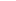 Národnej rady Slovenskej republiky1265N á v r hna vyslovenie súhlasu Národnej rady Slovenskej republiky so zmenou článkov Dohody o Medzinárodnej banke pre obnovu a rozvoj     	                                                                   	          Materiál obsahuje:Návrh uznesenia NR SRPredkladacia správaMateriálNávrh na zmenu článkov Dohody o IBRD – anglická verziaSlovenský preklad návrhu na zmenu článkov Dohody o IBRDHlasovací formulár potvrdzujúci schválenie materiálu v rámci SRHlasovací formulár preukazujúci uskutočnené hlasovanie ministra financií SR za rezolúciu ohľadne zvýšenia účasti a zastúpenia rozvojových a tranzitných krajín vo Svetovej bankePredkladá:Robert  F i c o predseda vlády Slovenskej republikyBratislava 8. október 2009